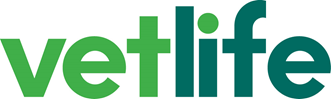 Who is eligible for financial support?A veterinary surgeon who is on or has previously been on the RCVS register. Dependents of deceased veterinary surgeons (spouses or children) can also apply. You must be resident in the UK to apply for support. Who can we help?Veterinary surgeons unable to work as a result of ill health (mental or physical)Dependants of deceased veterinary surgeons Retired veterinary surgeons Veterinary surgeons and/or their dependents needing short-term assistance What can’t we help with?Undergraduate and postgraduate fees 				Business or partnership debt The costs of mandatory training courses Indemnity insurancePrivate education Private medical care (including care home fees)Financial support simply because someone is unemployed How can we help?Payment of regular monthly grantsSpecial gifts to help with the cost of one-off items, professional fees or living costs Vetlife owns four bungalows in Dorset (long term stay) which are available to veterinary surgeons and their families in need of emergency accommodation CPD ProvisionAwards are made throughout the year and are reviewed annually by the Vetlife Grant Review CommitteeWhat are the stages of the application process?The application process will help us to address your needs and is completely confidential.Check that you answer “yes” to the 5 questions in the preliminary check overleaf.Complete and return the form to E: info@vetlife.org.uk or Vetlife Financial Support, 7 Mansfield Street, London W1G 9NQ with the required documentary evidence. (See Section 6)If you are eligible for assistance, we may arrange for your Area Representative to visit you before your application is considered by the Grant Awards Panel.You will be contacted via your preferred means of communication within 5 days of receiving your application.Section 1 | Please complete the Preliminary CheckIf you have ticked ‘NO’ to any of the questions 1-5 or require any assistance to complete this form, please contact Vetlife Financial Support on 0207 908 6374.  Are you or have you been an MRCVS or a dependant of an MRCVS?	YES     NO Please provide details here:Are you aware that Vetlife is not able to help with private health or education costs? YES     NO Have you checked with the Department of Works & Pensions or your local Citizens Advice Bureau that you are claiming your full entitlement of State benefits?	YES     NO Have you approached your family for financial support?   YES     NO Do you give permission for Vetlife to obtain professional debt and benefits advice on your behalf?   YES     NO WHERE DID YOU HEAR ABOUT VETLIFE?Section 2 | Please tell us about you and your familyApplicantSpouse/Partner (If applicable) Please give details of everyone else who lives in your home (if applicable)Details are required because of the financial impact they might have on the household If they are still living at home.If you are financially responsible for someone not living in your home please tell us their name, relationship to you and the level and reason for the financial support.Section 3 | About your financesIncomePlease enter the amount of money you receive within each relevant section for both you and your partner (if applicable). Section 3 | About your finances (Continued)Savings and capitalPlease indicate total current amountDetails of housingSection 3 | About your finances (Continued)ExpenditureSection 4 | Debts and arrearsSection 5 | Please tell us what help you would like us to consider and why you need financial assistanceProvide as much information as possible as to why you need our help. The more information you provide the sooner we can reach a decision and the more effective our help can be (Continue on a blank page if necessary)Section 6 | Account detailsIf a grant is awarded, it may be credited directly to your bank or building society account.  Please complete the table below with your details: Section 7 | Checklist - Documents requiredWe cannot consider your application without the required supporting documentation. Please avoid sending us original copies as photocopies or scanned documents will be accepted. The last three months’ statements for all bank accounts and credit cards held by you and/or your spouse/partnerA copy of a letter from DWP with details of any State benefits you are receivingA recent mortgage/rent statementProof of Debts (Copies of letters where you have outstanding bills)Proof of marriage to MRCVS (If applicable)Proof of parentage by MRCVS (If applicable) Section 8 | Data protection and DeclarationPlease sign the declaration to confirm that you have read and understood the following information below: It is a requirement of the Data Protection Act that you are informed what information will be held about you and how we use this information.Section 9 | Appeals and Complaints AppealsIf you disagree with the decision of the Grant Awards Panel you are entitled to submit an appeal in writing within 14 days of the decision.  This should include any additional evidence or mitigating circumstances which will be considered when reviewing their decision. If you are not happy with the result of this appeal, you may file a complaint.  If, after consideration of any additional submitted evidence, it is the opinion of the panel or committee that the appeal should be upheld and the original decision be revised, it will inform the appellant directly.If it is the opinion of the Panel that the appeal should not be upheld, it will inform the appellant accordingly and include the opinion in its reporting to the Board of Trustees. If the appellant believes there are grounds to challenge the response of the panel or committee to their appeal, he/she may, within 14 days of receipt of that response, submit a further appeal, in writing, to the Operations Manager for direction to the Board of Trustees detailing the reason(s) for such a challenge. The Board of Trustees will review the grounds for the challenge and the decision-making process applied in the appellant’s case. If the Board of Trustees determines that:•	it agrees the opinion of the committee or panel that the appeal not be upheld, the appellant will then be informed that the appeal has not been upheld;•	it disagrees with the opinion of the committee or panel that the appeal be upheld, the Board of Trustees will determine further action to be taken and the appellant will then be informed that the appeal has been upheld and advice given on the further action.Vetlife Complaints Policy Vetlife is committed to adhering to the best possible standards in its fundraising and service provision.  There are however times when members of the veterinary community, the wider public or the membership may feel moved to register dissatisfaction about the actions of the Charity, its representatives or its employees.  We want to know when this happens.  We take your comments and all reasonable complaints seriously as they help us to improve our services and relationships with those we assist and with those with whom we work.Should you wish to complain about the activities of Vetlife: In the first instance, please send your complaint: 
By mail to: 
The Complaints Committee, Vetlife, 7 Mansfield Street, London W1G 9NQBy e-mail to: info@vetlife.org.ukYou should receive an acknowledgement of receipt of the complaint from the Complaints Committee within 5 working days. A full written response will be provided once any necessary investigation of the complaint is completed. The time taken may vary according to the nature of the complaint; however, in circumstances requiring lengthier investigation, a regular update on progress of the investigation will be provided. All complaints will be recorded and their outcomes formally reported to the Board of Trustees. Where a complainant has reason to believe that the investigation of their complaint by Vetlife , has been conducted improperly, they should contact the President of the Charity, who will arrange a review of its decision by a suitable external body. Please note that this policy relates only to complaints about the actions of the charity, its employees and its representatives. Those wishing to appeal an individual beneficiary decision should refer to the Beneficiary Appeals Procedure.FOR OFFICE USE ONLYName of MRCVSDate of birth of MRCVSDate & place of qualificationIf you are a dependant please specify your relation to MRCVS Family nameFirst nameDate of BirthTitleAgeMarital status (e.g. Married, single, divorced)Home addressPlace of birthTelephone (home)Telephone (mobile)Email Post codeRCVS registration number if applicableFamily nameFirst nameDate of BirthTitleAgeMarital statusHome addressPlace of birthTelephone (home)Telephone (mobile)Email Post codeRCVS registration number if applicableNameAge or date of birthRelationship to applicant Employed or at schoolWeekly income if employedWeekly contribution to household                                                                                                         TOTAL     PLEASE LEAVE BLANK £:                                                                                                         TOTAL     PLEASE LEAVE BLANK £:                                                                                                         TOTAL     PLEASE LEAVE BLANK £:                                                                                                         TOTAL     PLEASE LEAVE BLANK £:                                                                                                         TOTAL     PLEASE LEAVE BLANK £:                                                                                                         TOTAL     PLEASE LEAVE BLANK £:Income£ Applicant£ PartnerPayment frequency (Weekly, monthly or annually)For office use onlyNet earnings (after tax and deductions)State retirement pensionOccupational private pensionOther pension(s)Widows/widowers benefitsBereavement allowanceMaternity/paternity payChild benefitUniversal CreditJob Seekers Allowance (JSA)Pension creditStatutory Sick Pay (SSP)Industrial Injuries Disablement BenefitEmployment and support allowance (ESA)Carer’s allowanceAttendance allowancePersonal Independence Payment – Daily livingPersonal Independence Payment – MobilityWorking tax creditChild tax creditIncome from savings and investmentsProperty or rental incomeHousing benefit Mortgage interest payments (SMI)Council Tax benefit Discretionary Housing benefit payment Any other income including support from other charities, court maintenance orders, child support agency payments, insurance or financial support from friends or family (please specify)                                                                     TOTAL        PLEASE LEAVE BLANK:                                                                     TOTAL        PLEASE LEAVE BLANK:                                                                     TOTAL        PLEASE LEAVE BLANK:                                                                     TOTAL        PLEASE LEAVE BLANK:Type of savingsYourselfPartnerCurrent account balance Deposit or savings account(s) balanceNational savings/premium bondsShares (market value)Other savings (please specify)Investment property valueLife insurance or endowment policies (including date of maturity)Car (with make, model and year)TOTALS:PRIVATEPRIVATERENTEDRENTEDDo you own a house/flat?Yes/NoOR Do you live in rented accommodationYes/NoIf YES:If YES:If YES:If YES:Give approximate - Market value of property- Amount contents insured forAre you the tenant?Yes/NoGive approximate - Market value of property- Amount contents insured for£Council owned?Yes/NoGive approximate - Market value of property- Amount contents insured for£Family owned?Yes/NoDate of PurchasePlease give details of other property/ownership: Please give details of other property/ownership: Amount of mortgage/s£Remaining length of mortgage/sName of LenderIn whose name is the property?Which Council Tax band (e.g. A) does your home come under?Which Council Tax band (e.g. A) does your home come under?£Payment Frequency (weekly/monthly/ annually)For Office Use OnlyMortgage repaymentsMortgage protection insuranceGround rent, service charges, factor feesRentNursing or Residential Home FeesInsurance – Personal, e.g. Life, Endowment etc.House and contentsPracticePet Council taxGasElectricityWaterOther utilities (Coal, oil, Calor gas)Sewerage ChargesTV licenceChildcare costsCarer costsLandline Broadband and TV packageMobile PhonePublic transport costsCost of car ownershipe.g. insurance, vehicle tax, MOT, Fuel etc.Cost of car ownershipe.g. insurance, vehicle tax, MOT, Fuel etc.Cost of car ownershipe.g. insurance, vehicle tax, MOT, Fuel etc.Housekeeping e.g. food and milk, toiletries, clothing and footwear, baby items, pet food etc.Other expenditureTOTAL      PLEASE LEAVE BLANK:TOTAL      PLEASE LEAVE BLANK:TOTAL      PLEASE LEAVE BLANK:Type of debtApplicant £Partner £Applicant £Partner £Payments overdueType of debtTotal owedTotal owedMonthly repaymentMonthly repaymentPayments overdueRent or mortgageCouncil taxService chargeGas or electricityTelephoneCredit card(s)Store card(s)Friends/relativesBank overdraftBank loan(s)Social fund loanOther (please specify)FOR VETERINARY SURGEONS ONLYPlease give details of any outstanding liabilities in connection with the practice for which you are responsible (including income tax) and indicate the extent of your personal responsibility Name of bank/building societyAccount nameBranch address Sort code numberAccount numberBuilding society reference no.DATA PROTECTION NOTICE TO VETLIFE BENEFICIARIESThe information you have provided on this form will be used to assess your application and to manage any subsequent grant. We use a computerised database to manage our grants and your information will be stored here securely for the length of your grant and for accounting purposes.You can ask to see the information we hold about you at any time by writing to info@vetlife.org.uk.We take your privacy seriously and will not share your information, other than to manage and administer your grant.Please complete the following:I can confirm that I have read and understood the statement on Data protection and consent to Vetlife processing and storing my information for the purposes of this applicationI declare that the information given is complete, accurate and a true indication of the current positionI have enclosed all documents requested and understand that any documents sent via post will be returnedI authorise Vetlife to seek confirmation from my Bank, Building Society, the Department of Work & Pensions or the Local AuthorityI undertake to inform Vetlife of any subsequent change in my financial circumstances as soon as it occursSigned: Date: APPLICATION RECEIVEDNOTESAREA REP ASSIGNEDSUPPORT DOCUMENTS REQUESTEDSUPPORT DOCUMENTS RECEIVEDAREA REP REPORT RECEIVEDPASSED TO GAP